                                                       Быть здоровым- здорово! На стадионе школы № 3 организован и проведен администрацией нашего поселка  семейный праздники  « А у нас во дворе». К участию к празднику были привлечены и родители, которые с удовольствием приняли приглашение. Моя семья, двое моих дочек и двое племянников, участвовали в игре « Лазертаг» и пришли в восторг от возможности  побегать и всласть «пострелять» на свежем воздухе. СПАСИБО БОЛЬШОЕ! СЕМЬЯ ЩЕРБАКОВЫХ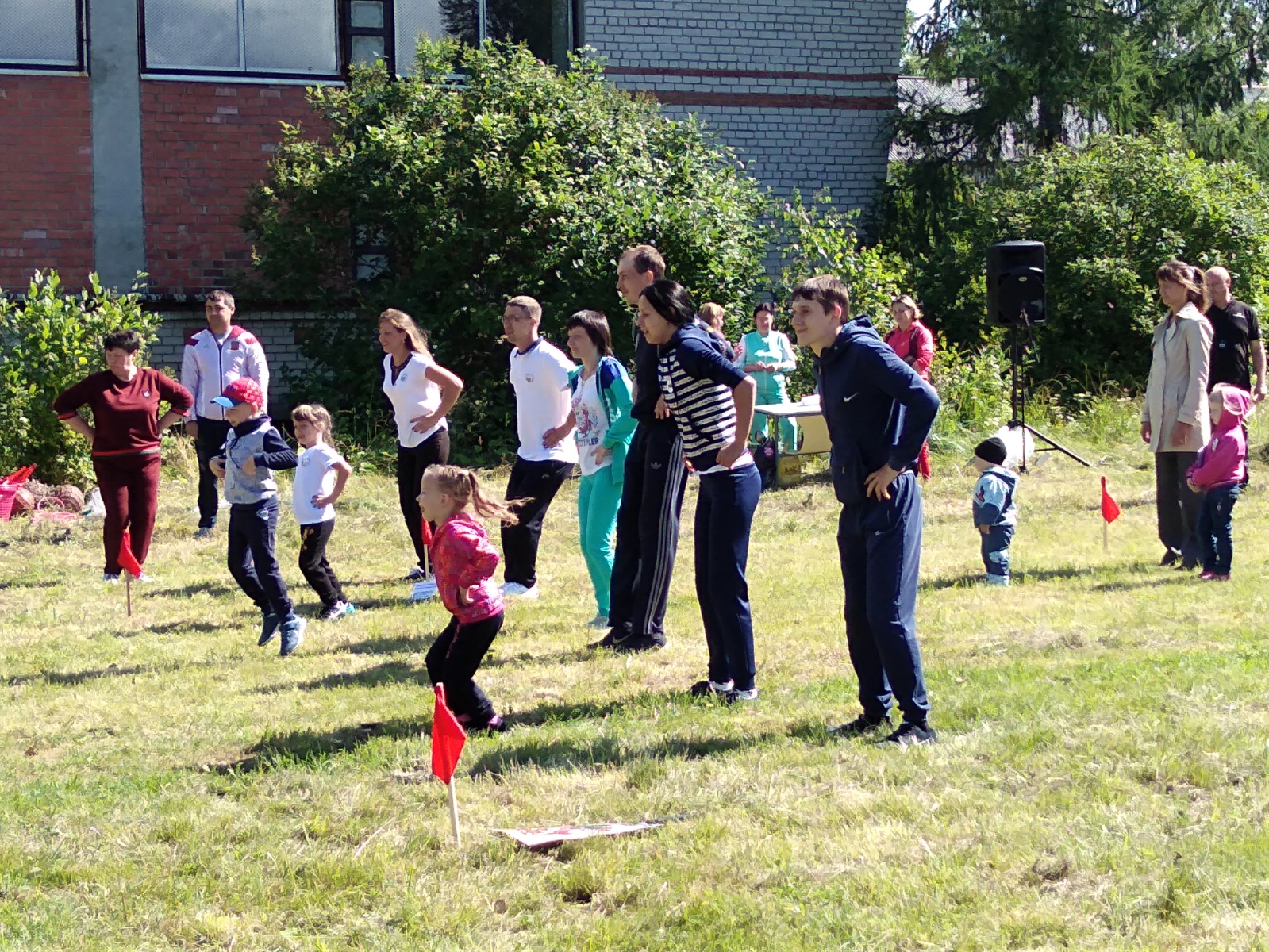 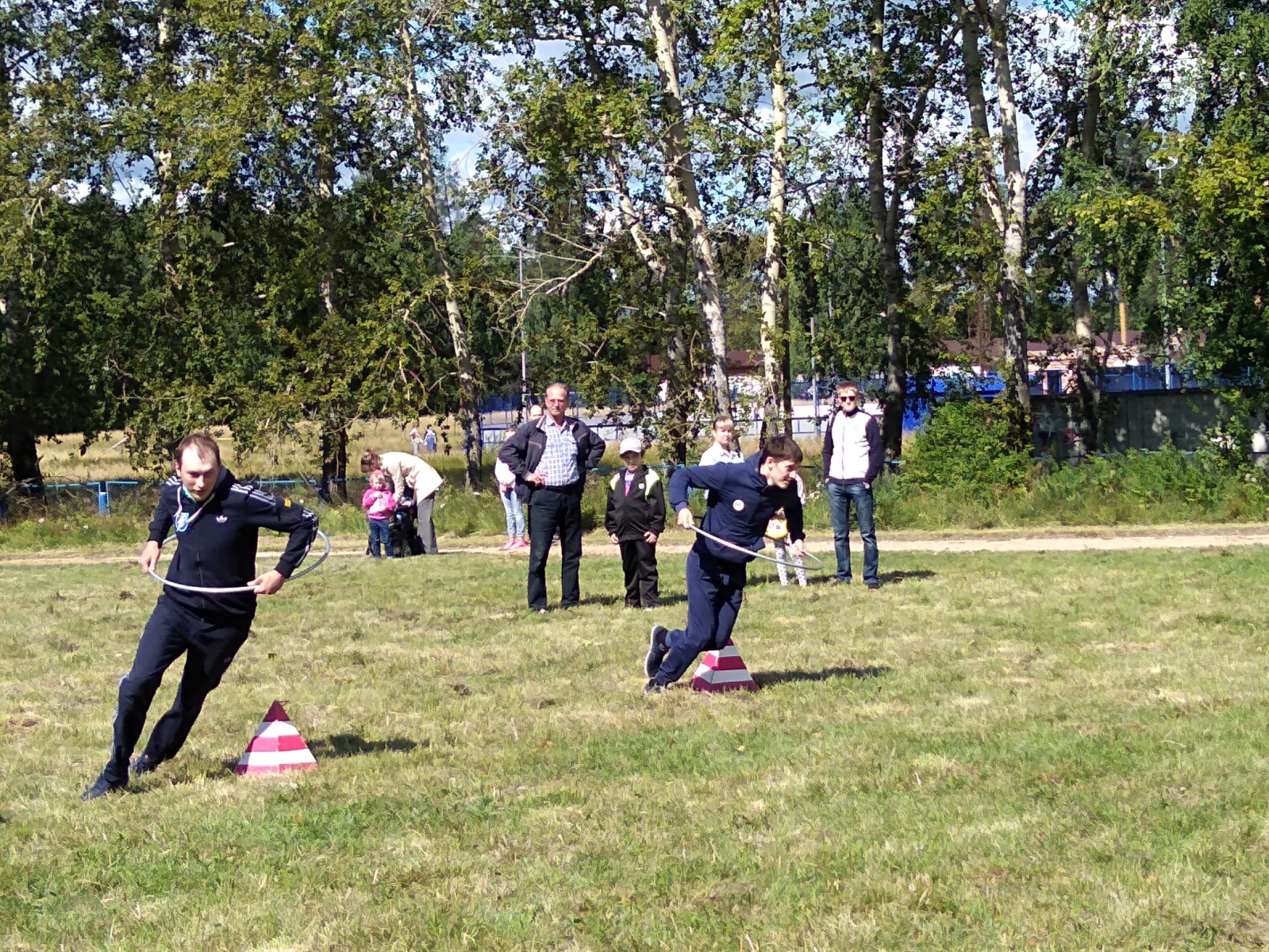 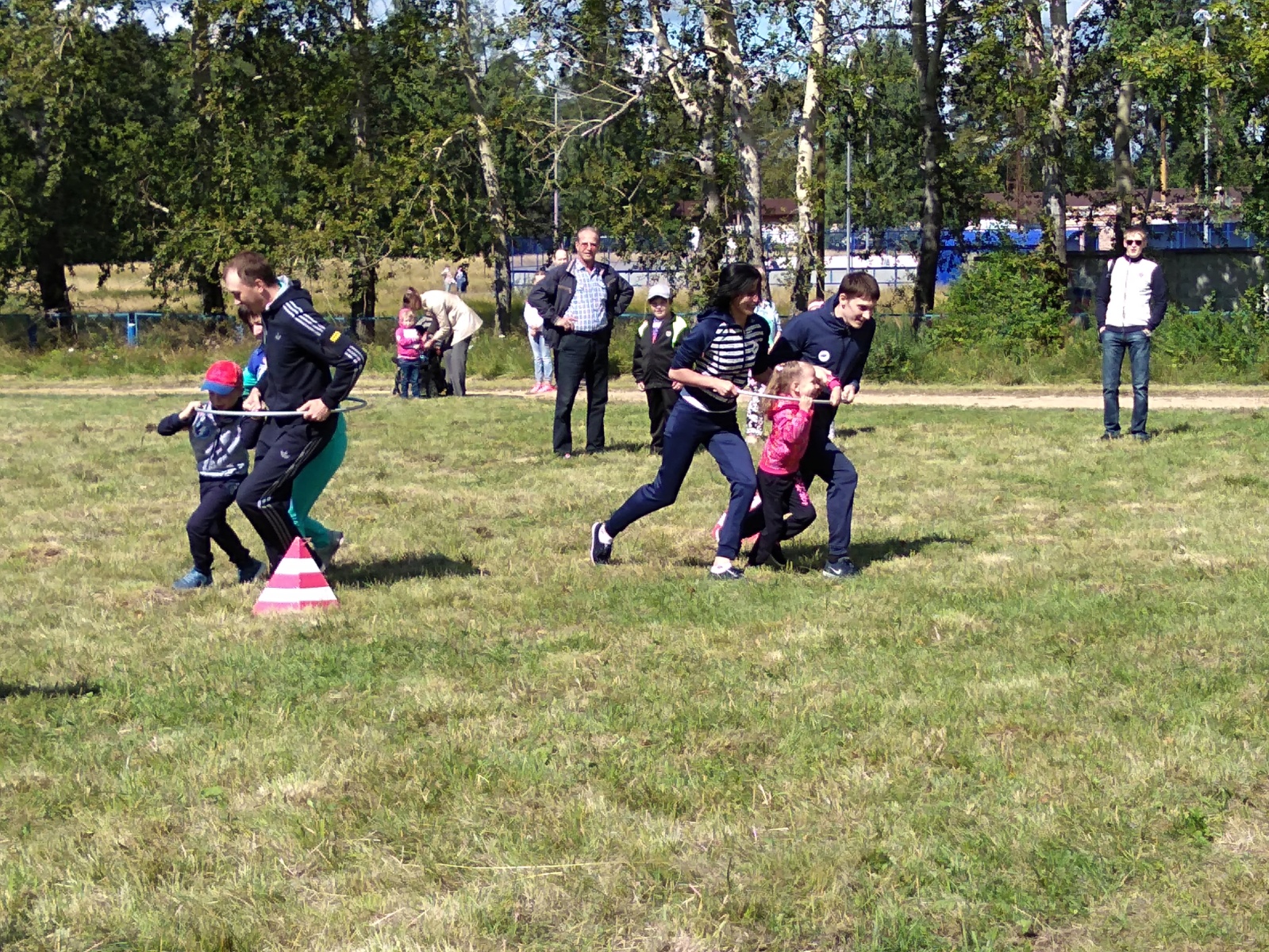 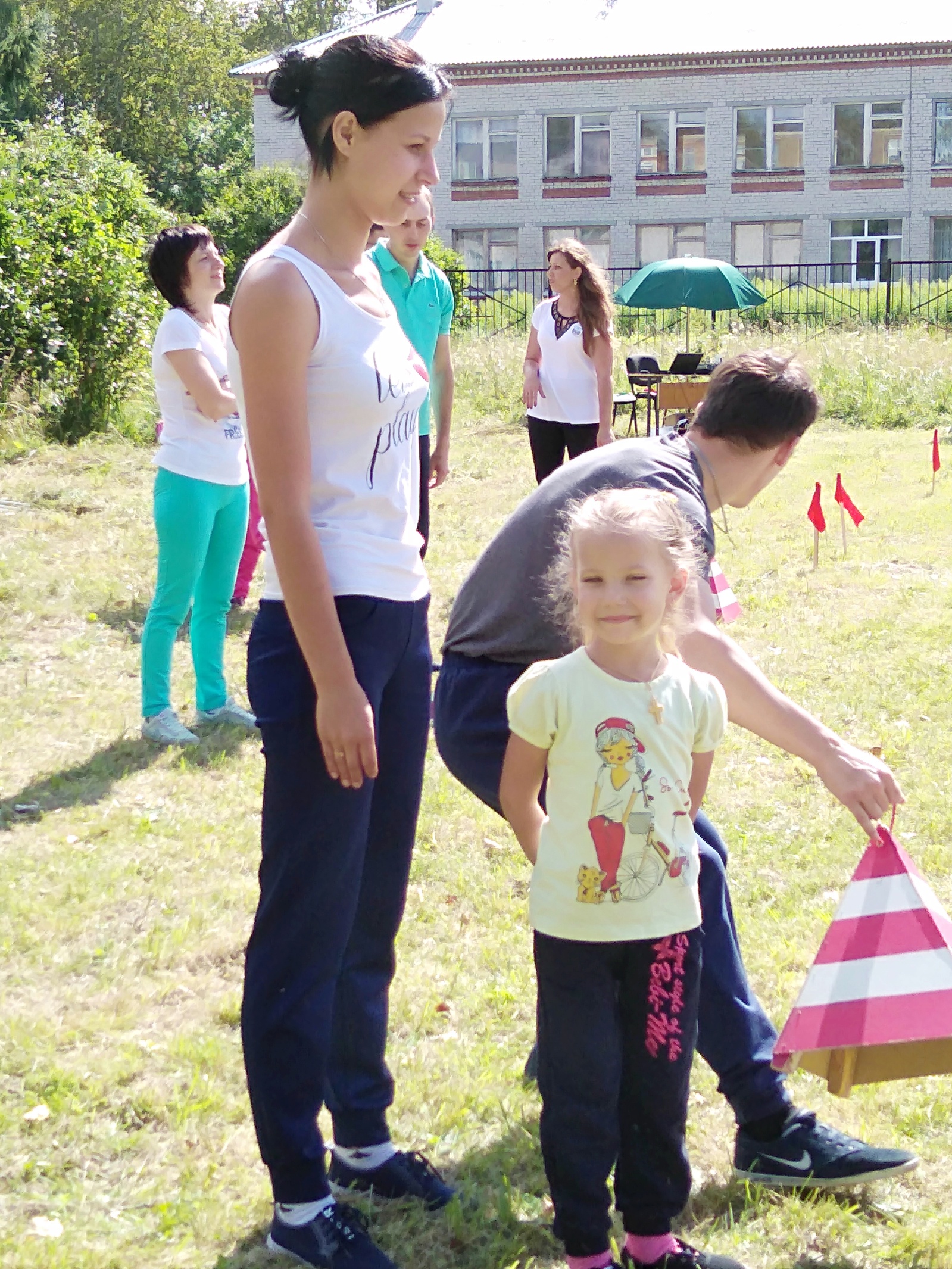 